	 Z Series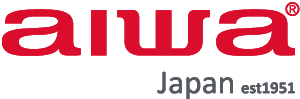 $:USD	 Z Series$:USD	 Z Series$:USD	 Z Series$:USD	 Z Series$:USD	 Z Series$:USD	 Z Series$:USD	 Z Series$:USD	 Z Series$:USDProduct detailsProduct detailsProduct detailsProduct detailsProduct detailsProduct detailsProduct detailsProduct detailsProduct detailsSystemResolutionSizeModel.SolutionRemarkEXW Czech40HQLODING QTYMOQNon-smartHD/FHD32"HDZS-NG7H32HDMSD3663(DVB-T2/S2/CI)Frameless/Non-smart185.101,1202,240Non-smartHD/FHD40"FHDZS-NG7H40FHDMSD3663(DVB-T2/S2/CI)Frameless/Non-smart240.207801,560Non-smartHD/FHD43"FHDZS-NG7H43FHDMSD3663(DVB-T2/S2/CI)Frameless/Non-smart279.057301,460AndroidHD/FHD32"HDZS-AG7H32HDMSD6683(DVB-T2/S2/CI+Google Smart)Frameless/Android-P(9.0) /DDR 1GB/EMMC 8G .OTA to AndroidR(11.0)208.851,1202,240AndroidHD/FHD40"FHDZS-AG7H40FHDMSD6683(DVB-T2/S2/CI+Google Smart)Frameless/Android-P(9.0) /DDR 1GB/EMMC 8G .OTA to AndroidR(11.0)265.007801,560AndroidHD/FHD43"FHDZS-AG7H43FHDMSD6683(DVB-T2/S2/CI+Google Smart)Frameless/Android-P(9.0) /DDR 1GB/EMMC 8G .OTA to AndroidR(11.0)292.007301,460AndroidUHD43"UHDZS-AG7H43UHDMSD6886(DVB-T2/S2/CI+Google Smart)Frameless/Android-P(9.0) /DDR 1GB/EMMC 8G .OTA to AndroidR(11.0)310.407301,460AndroidUHD50"UHDZS-AG7H50UHDMSD6886(DVB-T2/S2/CI+Google Smart)Metal Frame/Android-P(9.0) /DDR 1.5GB/EMMC 8G/HDR 10 . OTAto Android R (11.0)406.00410820AndroidUHD55" UHDZS-AG7H55UHDMSD6886(DVB-T2/S2/CI+Google Smart)Metal Frame/Android-P(9.0) /DDR 1.5GB/EMMC 8G/HDR 10 . OTAto Android R (11.0)442.00370740AndroidUHD65" UHDZS-AG7H65UHDMSD6886(DVB-T2/S2/CI+Google Smart)Metal Frame/Android-P(9.0) /DDR 1.5GB/EMMC 8G/HDR 10 . OTAto Android R (11.0)579.001703401. The above prices are based on basic features with normal speaker and fireproof back cover,Rohs material.2. The above prices include gift box but excludes Bluetooth & Voice RCU.3. Price not included the Bluetooth & Voice RCU, if need price will increase $54. The above prices include 1% FOC spare parts.5. Warranty time is 12 months from EXW.6. Above quotation does include CE certification fees.7. The quotation is valid for 28 July 2021.8. The quoted price is only for reference, please consult the real-time price before placing order.